Data Pribadi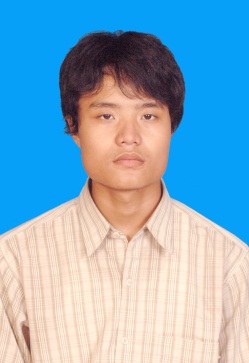 PendidikanFormal2009 - ....	:	Universitas Komputer Indonesia (UNIKOM)2006 – 2009	:	SMA Negeri 18 Bandung2003 – 2006	:	SMP Negeri 38 Bandung1997 – 2003	:	SD Negeri Rancamanyar 2 BaleendahNon Formal / Sertifikasi2014	:	Training HTML5, CSS3, Ruby On Rails di PT. Walden Global Service2014	:	Pelatihan dan sertifikasi “Building App for Android Mobile Device” di Unikom (skor:B)2014	: 	Peserta seminar teknologi Augmented Reality “Bring Print to Life” di Unikom2013	: 	Pelatihan dan sertifikasi TOEFL (skor:527)2013	:	Peserta extra large workshop dalam rangka pemecahan rekor Muri dengan peserta terbanyak dan waktu terlama merakit dan instalasi PC di Unikom2011	:	Peserta seminar teknologi “Creative Vision” di ITHB2011	: 	Peserta seminar “Rossy Goes to Campus” di ITB2010	: 	Training Divisi Roket Unikom2010	: 	Peserta seminar “What is Hacking ?” di Politeknik Telkom2010	: 	Pelatihan dan sertifikasi “Workshop Photoshop for Presentation & Animation” di Piksi Megatama2009	:	Kuliah Bersama “How Interesting is Informatics Engineering for You ?”2008	:	Peserta seminar “Sastrawan Bicara Siswa Bertanya” di SMAN 21 Bandung2006	: 	Kursus Microsoft Office (Ms.Word, Ms.Excel) di Marjan (skor:B)Kemampuan Bidang ITBahasa PemrogramanRelational Database / DBMSAplikasiFrameworkCMSLain-LainMenggunakan version control(GIT, SVN)Instalasi OS dan SoftwarePengalaman Bidang ITMembangun website beta bagi PT KihujanPenulis artikel freelance di infopertama.comMembangun sistem informasi bagi PT Kereta Api Indonesia dengan PHPMembangun aplikasi bagi Balai Kesehatan Mata Masyarakat Cikampek dengan VB.NETMembangun game edukasi “Tutorial Perawatan dan Pemasangan Komponen Mobil Berbasis Animasi 3D” dengan FlashMembangun sistem informasi bagi Koperasi Jasa Hukum Mora dengan Visual Basic 6Membangun sistem informasi bagi Toko Buku Transformer dengan Visual Basic 6Membangun toko online berbasis PHPPraktek Kerja Lapangan di PT Kereta Api IndonesiaFinalis Programming Contest Unikom kategori “Basic Programming”Pengalaman KerjaKemampuan Bidang Non ITBahasa Inggris aktif dan pasifMengemudi motor dan mobilOrganisasi, Klub Pelatihan2015 - English Club2010 - Divisi Roket Unikom2008 - Tim Mading SMA 182005 - BTQ (Baca Tulis Quran) SMP 382004 - Paskibra SMP 38Nama:Melvin Toni GustaveAlamat:Kp.Cilebak RT 02 RW 02, Ds.Rancamanyar, Kec.Baleendah, Kab.BandungTempat Lahir:BandungTanggal Lahir:5-11-1991Jenis Kelamin:Laki-LakiTinggi:170 cmBerat:59 kgKebangsaan:WNI(Warga Negara Indonesia)Agama:IslamKontak:(+62)878 2200 2561(+62)896 8859 7470melvin.working@gmail.comWhatsapp : 089677920304No.NamaLama menggunakan1HTML 5, CSS 3, PHP5 tahun5 tahun2Javascript (JQuery)3 tahun3 tahun3Ajax1 bulan selama project1 bulan selama project4Ruby1 bulan selama training1 bulan selama training5C / C++1 tahun1 tahun6VB6, Visual Basic.NET3 tahun3 tahun7Java Android (Android Studio)3 bulan selama training3 bulan selama training8Flash (AS2)6 bulan selama project6 bulan selama project9OpenGL6 bulan selama project6 bulan selama projectNo.NamaLama menggunakan1MySQL5 tahun2Oracle6 bulan selama training3Microsoft Access6 bulan selama projectNo.NamaLama menggunakan1Microsoft Office (Ms.Word, Ms.Excel, Ms.Power Point, Ms.Project, Ms.Visio)8 tahun2Adobe Photoshop3 tahun3Packet Tracer6 bulan selama training4Google Sketchup1 tahunNo.NamaLama menggunakan1Ruby On Rails1 bulan selama training2Code Igniter1 tahun3Bootstrap1 tahunNo.NamaLama menggunakan1Joomla1 tahun2Wordpress1 tahunTahunPosisiStatus2015Programmer di Mobilus InteractivePegawai tetap2014 - 2015Programmer di CV Omni Star / Agen Fed ExPegawai tetap2012 - 2013Programmer di PT Kereta Api IndonesiaKerja praktek